Contrôle d’étanchéité – proposition de Tugdual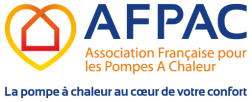 Association Française pour les Pompes A ChaleurSiège : 31 rue du Rocher - 75008 PARIS
Tél. : 01 42 93 52 25 - contact@afpac.org - Site www.afpac.orgAssociation Française pour les Pompes A ChaleurSiège : 31 rue du Rocher - 75008 PARIS
Tél. : 01 42 93 52 25 - contact@afpac.org - Site www.afpac.orgAssociation Française pour les Pompes A ChaleurSiège : 31 rue du Rocher - 75008 PARIS
Tél. : 01 42 93 52 25 - contact@afpac.org - Site www.afpac.orgAssociation Française pour les Pompes A ChaleurSiège : 31 rue du Rocher - 75008 PARIS
Tél. : 01 42 93 52 25 - contact@afpac.org - Site www.afpac.orgProjet de Compte-Rendu V0Instance : GT MAINTENANCE PACDate :      Mercredi 9 février 2022Horaires : 17h-18hInstance : GT MAINTENANCE PACDate :      Mercredi 9 février 2022Horaires : 17h-18hInstance : GT MAINTENANCE PACDate :      Mercredi 9 février 2022Horaires : 17h-18hAFPAC Visio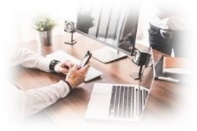 Responsable de la réunionRoland BOUQUET Participants par ordre alphabétique des noms : Roland BOUQUET - SYNASAV r.bouquet@atout-gaz.com Pilote Francis LE GALL – ENGIE HOME SERVICESLaurent MATHIEU - ATLANTIC <LMATHIEU@groupe-atlantic.com> Fredy GAMBINO - ALDESTugdual PAPILLON - SNEFCCA reglementaire@snefcca.comAlain ROOS – BDR THERMEA FRANCEFernando RAMOS - SNEFCCA <fernando.ramos@presticlim.fr> Nicolas VINCENT - Nicolas VINCENT - UMGCCP <vincentn@uecf.ffbatiment.fr>AFPAC Véronique VAVRAND (VVD) contact@afpac.orgParticipants par ordre alphabétique des noms : Roland BOUQUET - SYNASAV r.bouquet@atout-gaz.com Pilote Francis LE GALL – ENGIE HOME SERVICESLaurent MATHIEU - ATLANTIC <LMATHIEU@groupe-atlantic.com> Fredy GAMBINO - ALDESTugdual PAPILLON - SNEFCCA reglementaire@snefcca.comAlain ROOS – BDR THERMEA FRANCEFernando RAMOS - SNEFCCA <fernando.ramos@presticlim.fr> Nicolas VINCENT - Nicolas VINCENT - UMGCCP <vincentn@uecf.ffbatiment.fr>AFPAC Véronique VAVRAND (VVD) contact@afpac.orgParticipants par ordre alphabétique des noms : Roland BOUQUET - SYNASAV r.bouquet@atout-gaz.com Pilote Francis LE GALL – ENGIE HOME SERVICESLaurent MATHIEU - ATLANTIC <LMATHIEU@groupe-atlantic.com> Fredy GAMBINO - ALDESTugdual PAPILLON - SNEFCCA reglementaire@snefcca.comAlain ROOS – BDR THERMEA FRANCEFernando RAMOS - SNEFCCA <fernando.ramos@presticlim.fr> Nicolas VINCENT - Nicolas VINCENT - UMGCCP <vincentn@uecf.ffbatiment.fr>AFPAC Véronique VAVRAND (VVD) contact@afpac.orgAbsents excusésArnaud KAUTZMANN - EDF arnaud.kautzmann@edf.frChristophe KUSY - ARISTON THERMO FRANCE <christophe.kusy@aristonthermo.com> Hervé NAVES - CAPEB <h.naves@capeb.fr> Fernando NIVEL - fernando.nivel@fra.mee.comBernard PHILIPPE - Délégué Général AFCE <dg@afce.asso.fr> Romain TARDIVEL - Sentinel Performance Solutions ltd Romain.Tardivel@sentinelprotects.comDestinataires : Les Administrateurs.Absents excusésArnaud KAUTZMANN - EDF arnaud.kautzmann@edf.frChristophe KUSY - ARISTON THERMO FRANCE <christophe.kusy@aristonthermo.com> Hervé NAVES - CAPEB <h.naves@capeb.fr> Fernando NIVEL - fernando.nivel@fra.mee.comBernard PHILIPPE - Délégué Général AFCE <dg@afce.asso.fr> Romain TARDIVEL - Sentinel Performance Solutions ltd Romain.Tardivel@sentinelprotects.comDestinataires : Les Administrateurs.Absents excusésArnaud KAUTZMANN - EDF arnaud.kautzmann@edf.frChristophe KUSY - ARISTON THERMO FRANCE <christophe.kusy@aristonthermo.com> Hervé NAVES - CAPEB <h.naves@capeb.fr> Fernando NIVEL - fernando.nivel@fra.mee.comBernard PHILIPPE - Délégué Général AFCE <dg@afce.asso.fr> Romain TARDIVEL - Sentinel Performance Solutions ltd Romain.Tardivel@sentinelprotects.comDestinataires : Les Administrateurs.COMPTE -RENDUPiloteEchéance